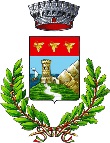 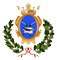  COMUNE DI CAMPO NELL’ELBA                                                                         COMUNE DI MARCIANAGESTIONE ASSOCIATA DELLE FUNZIONI AMMINISTRATIVE INERENTI IL SETTORE SOCIALE E DEI SERVIZI SOCIO-ASSISTENZIALIAVVISO PUBBLICOAGEVOLAZIONI TARIFFARIE A CARATTERE SOCIALE PER SERVIZIO IDRICO
PER I CONSUMI EFFETTUATI NELL’ANNO 2022IL RESPONSABILE DELL’AREA AMMINISTRATIVAAtteso che per sostenere le utenze deboli e le famiglie economicamente svantaggiate i Comuni di Campo nell’Elba e Marciana hanno aderito alla misura denominata “Agevolazioni tariffarie a carattere sociale per il servizio idrico integrato" prevista dal Regolamento Regionale dell’A.I.T. (Autorità Idrica Toscana) approvato con Delibera di Assemblea A.I.T. N. 15 del 30/07/2021;Preso atto che tale regolamento disciplina la concessione di agevolazioni economiche sotto forma di rimborsi tariffari alle cosiddette “utenze deboli” corrispondenti ai nuclei familiari che versano in condizioni socio-economiche disagiate;Rilevato che i Comuni sono individuati come soggetti competenti a rilevare gli aventi diritto alle agevolazioni, mentre è assegnata ai Gestori (A.S.A.) la competenza operativa di erogare ai cittadini/utenti le agevolazioni economiche attraverso deduzione dalle bollette emesse successivamente all’assegnazione e alla trasmissione dell’importo dell'agevolazione da parte del Comune;Richiamate le Convenzioni Rep. n. 2035/12, Rep. n. 2079/13, Rep. n.2265/17 e Rep. 2356/2020 per la gestione associata delle funzioni amministrative inerenti il settore sociale e dei servizi socio-assistenziali tra i Comuni di Campo nell’Elba e Marciana, dalle quali risulta che il Comune di Campo nell’Elba è stato individuato quale ente capofila della gestione associata di cui sopra, dando atto che, secondo quanto previsto dalle sopra richiamate Convenzioni, al Comune di Campo nell’Elba, in qualità di Ente capofila, è demandata la gestione delle attività integrate dei servizi socio-assistenziali di entrambi i Comuni associati;Rilevato che il Comune di Marciana, come da nota inviata a suo tempo e assunta al Prot. n. 6493 del 05.05.2016, ha delegato il Comune di Campo nell'Elba alla gestione delle istanze di agevolazione per i servizi idrici a favore delle “utenze deboli”, presentate anche dai cittadini residenti nel Comune di Marciana, in attuazione di quanto previsto dal Decreto dell’Autorità Idrica Toscana n. 24 del 28 aprile 2016;Richiamata la Deliberazione di Giunta Comunale n. 51/2023, immediatamente eseguibile, con la quale è stato dato incarico al Responsabile dell’Area Amministrativa, in qualità di Responsabile della Gestione Associata delle funzioni amministrative inerenti il settore sociale e dei servizi socio-assistenziali tra il Comune di Campo nell’Elba e il Comune dì Marciana, di predisporre idoneo avviso pubblico nonché di provvedere all’adozione di tutti gli atti necessari all’individuazione degli aventi diritto alle suddette agevolazioni;In esecuzione della propria Determinazione n. 68 del 19.04.2023,RENDE NOTOI SOGGETTI BENEFICIARI DELLE MISURE DI AGEVOLAZIONI E CHE PERTANTO HANNO DIRITTO A FARE RICHIESTA Al COMUNI DI CAMPO NELL’ELBA E MARCIANA DOVRANNO ESSERE TITOLARI DI FORNITURA DOMESTICA RESIDENTE E DOVRANNO AVERE UN INDICE ISEE NON SUPERIORE A 10.935,57 EURO.Il beneficio sarà concesso anche agli utenti residenti in condomini con contatori centralizzati che dovranno presentare all'atto della domanda l'attestazione dell'Amministratore di Condominio o dell'intestatario dell'utenza circa la spesa annua (anno solare precedente) a carico del richiedente e dell'avvenuto pagamento da parte del richiedente.L’agevolazione erogabile alle singole utenze non sarà inferiore ad un terzo dell’importo annuale dovuto dall’utente al gestore acque per l’anno solare precedente nei limiti delle risorse assegnate.Il Regolamento Regionale dell’Autorità Idrica Toscana prevede che potrà essere ammesso a partecipare al benefìcio il soggetto che sia divenuto utente fino al giorno prima la scadenza dei termini per fare richiesta di agevolazione. In tal caso il parametro per calcolare il tetto massimo del contributo sarà la spesa dell’anno solare relativo alla fornitura del vecchio intestatario.MODALITÀ DI RICHIESTAPer avere diritto alle agevolazioni gli utenti dovranno presentare presso l'Ufficio Protocollo dei Comuni di Campo nell’Elba e Marciana apposita domanda, sul modulo all’uopo appositamente predisposto dall’Ufficio Servizi Sociali - Gestione Associata delle funzioni amministrative inerenti il Settore Sociale e dei Servizi Socio-assistenziali tra il Comune di Campo nell’Elba e il Comune di Marciana, entro e non oltre le ore 12.00 del 31 maggio 2023.Detti moduli sono disponibili sul sito istituzionale dei Comuni associati agli indirizzi: www.comune.camponellelba.li.it - www.comune.marciana.li.itLe domande, debitamente sottoscritte, dovranno essere corredate dalla documentazione richiesta, complete di tutti i dati necessari e indicanti l'indirizzo ed un recapito telefonico per consentire eventuali comunicazioni relative al presente avviso.Le domande dovranno pervenire con le seguenti modalità:trasmissione per posta tramite raccomandata postale a/r, a mezzo Pec o ai seguenti indirizzi: d.testi@comune.camponellelba.li.it;posta@comune.camponellelba.li.it; Le domande inoltrate con queste modalità dovranno pervenire entro e non oltre la data di scadenza del 31 maggio 2023; tale termine è perentorio e pertanto l'Amministrazione non prenderà in considerazione le domande che, per qualsiasi ragione, siano pervenute in ritardo.Per chi non fosse in grado di inviare la domanda via e-mail è possibile rivolgersi direttamente all’Ufficio Servizi Sociali del Comune di Campo nell’Elba mediante collegamento telefonico al n. 0565/979331. Con lo stesso Ufficio saranno concordate le modalità più idonee per la compilazione, la sottoscrizione e la successiva consegna al protocollo comunale. Ogni famiglia potrà presentare una sola istanza.L’Amministrazione non assume alcuna responsabilità per la dispersione delle domande, né per eventuali disguidi postali o comunque imputabili a fatto di inerzia, caso fortuito o forza maggiore.Alla domanda dovrà essere allegata, a pena di esclusione, certificazione ISEE valida e copia delle bollette dell'acqua relative all'annualità 2022.Nel caso in cui la certificazione ISEE sia già stata consegnata presso gli Uffici Comunali per altri servizi è sufficiente presentare le sole bollette.In caso di utenze condominiali, qualora il richiedente non disponga direttamente della bolletta dell’acqua, dovrà presentare una semplice dichiarazione firmata dall’Amministratore del condominio che attesti la quota pagata.Il Comune di Campo nell'Elba ai sensi dell’Art.71 del DPR 445/2000, si riserva la possibilità di effettuare verifiche e controlli, sia direttamente che tramite la Guardia di Finanza, per accertare la veridicità delle dichiarazioni e autocertificazioni dei cittadini richiedenti l’agevolazione.Informativa ai sensi del REG. UE 679/2016 e del D.LGS. N.196/03:Il conferimento dei dati richiesti nella domanda è obbligatorio ai fini della valutazione dei requisiti di partecipazione, pena l'esclusione dalla selezione, e tali dati verranno utilizzati esclusivamente ai fini della gestione della procedura selettiva. Il Responsabile del trattamento dei dati è il Responsabile dell’Area Amministrativa del Comune di Campo nell’Elba, in qualità di Capofila della Gestione Associata delle funzioni amministrative inerenti il settore sociale, dr. Sandra Landi.Per qualsiasi ulteriore informazione o chiarimento è possibile rivolgersi all’Ufficio Servìzi Sociali del Comune di Campo nell'Elba (telefono 0565/979331-3) o presso l’Ufficio Affari Sociali del Comune di Marciana (telefono 0565/901215 int.2).Marina di Campo, 19 aprile 2023IL RESPONSABILE DELL’AREA AMMINISTRATIVA                                                 Dr. Sandra Landi